KRYSTAL HEIB(573) 855-4422  krystal.heib@gmail.com www.wix.com/kristito/Krystal-HeibHEIGHT: 5’4”				EYE: BLUE			JEANS: 27 			HAIR: DARK BROWN			SHOE SIZE: 6 ½-7		BUST: 34 B/32CCOMMERCIALBROWN MACKIE COLLEGE				Plattform ProductionsDOUGLAS COUNTY BANK				Free State StudiosSW FLORIDA UNIVERSITY				Plattform ProductionsMID-AMERICA CONFERENCE				Real Time MediaGOOGLE FIBER						Google FiberWENDY’S “THE EVENT”				Kaplan Thaler GroupKELLY CAR BUYER					Bic MediaBROWN MACKIE COLLEGE				Plattform ProductionsKEISER UNIVERSITY					Plattform ProductionsSPRINT							SprintFILM ROBOCOP VS TERMINATOR		Lead			RockHaven Films; Josh DokeMONKEY SEE, MONKEY DO	 	Lead			Aren’t We Clever Productions; Zac EubankAMERICAN MANIACS			Supporting		Dripping Dead Films; C.M. DownsBLIND DATE				Lead			Dark Train Films; Jason TurnerSIZZLED				Lead			John KirtchTEXT ME				Lead			Smoking Monkey Pictures; David BerryONE DAY LIKE THIS			Lead			JustSomeGuy Productions; Tim HarveyDEMONS IN THE WOODS 		Lead			Seven Light Films; Surinder SinghTHE TAKING OF SAVANNAH		Lead			Digital Grindhouse; Jeff ChittyPIRIHARAM				Featured			Srini AppalapuRHINO					Extra			Seno Reality Pictures; Patrick ReaNAILBITER				Extra			Seno Reality Pictures; Patrick ReaGOOD CONDUCT			Extra			Seno Reality Pictures; Patrick ReaWEB SERIESIF  NIGHT COMES			Featured			Fractured Films; Chris BylsmaIRON CITY CHRONICLES		Supporting Lead		Dark Train Films; Jason TurnerSMOKE BREAK				Featured			Kendall SinnTHEATRELOVES LABOURS LOST		Maria			She and Her ProductionsCABARET				Rosie/Chorus		Barnes Players TheatreTWELFTH NIGHT			Feste			Benedictine CollegePROOF					Catherine		Cappricio’s Players	TRAININGBenedictine College; Major in Music Performance, Minor in theatreWorkshops/Classes:  Acting Workshop with Casting Director Megan Foley; Adult on Camera Class with Heather Laird; Actor Training Studio with Andy Garrison; Acting workshop with Debbie Delisi; Acting for the Feature Film with Vin Morreale; Physical Improv “Move It!” with Karen WightSPECIAL SKILLSMezzo soprano; surfing, volleyball, soccer, fencing and stage combat with rapier/dagger and hand to hand combat; pastry decorator; Military training (6 years Army);  Weapons qualified and experienced; can crack broth wrists on demand; accomplished flute/piccolo and bassoon player.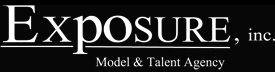 